Konsumtion med konsekvenser!Du ska sätta dig in i något som vi människor konsumerar eller gör som får negativa konsekvenser för miljön, klimatet, djurriket eller människor i världen. Du väljer efter intresse och fördjupar dig i ämnet genom att hitta information på internet. Det finns massor med sidor som skriver om hållbarhetsfrågor, t.ex. www.wwf.se, www.naturskyddsforeninge.se, www.swedwatch.org, http://www.ur.se/Tema/Varfor-finns-fattigdom www.greenpeace.org/sweden/se/ m.fl. Du ska redovisa i ca 5 min om ditt ämne och visa ett föremål som kan kopplas till ämnet. Redovisningens innehåll: Vilket ämne har du valt och varför?Hur påverkas miljön, klimatet, djurlivet eller människor av ditt föremål? Ge många exempel och förklara hur de påverkas.Vilka förändringar måste ske i framtiden för att produktionen m.m. ska bli mer hållbar? Vilka alternativ finns till att använda den vara/företeelse som du har valt?           Lycka till!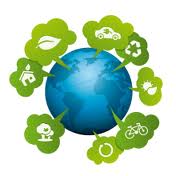 